Όνομα:………………………………. Ημερομηνία:……………………………Μετρώ το μήκοςΓράψε πόσα εκατοστά είναι το κάθε αντικείμενο.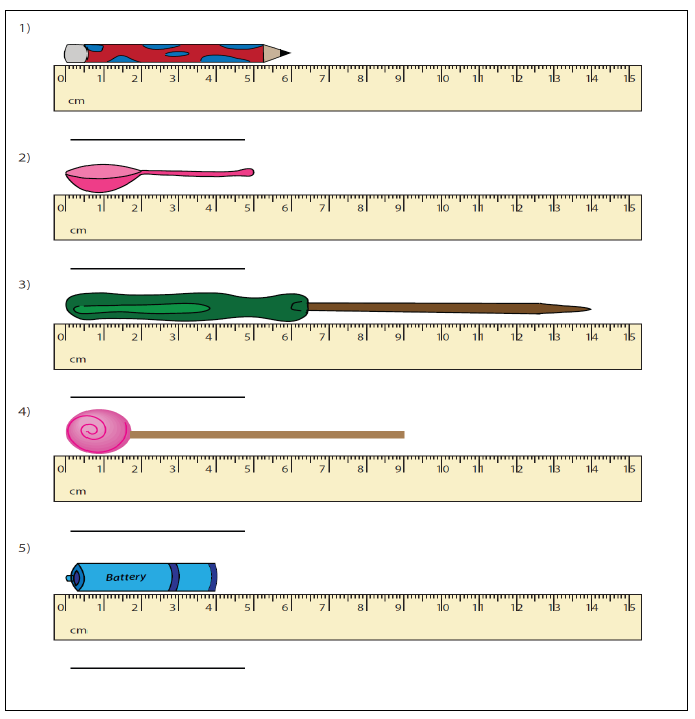 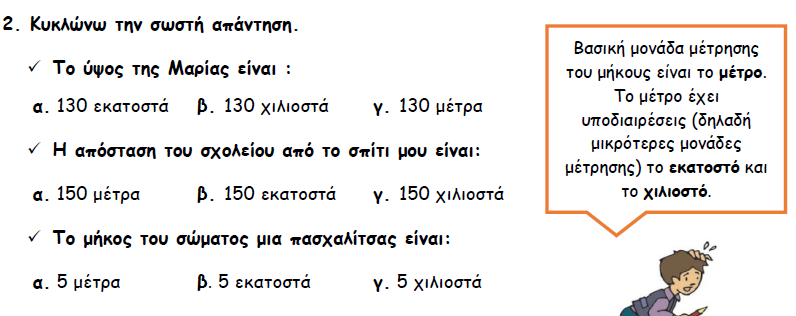 